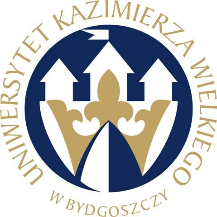 UNIWERSYTET KAZIMIERZA WIELKIEGOW BYDGOSZCZYul. Chodkiewicza 30, 85 – 064 Bydgoszcz, tel. 052 341 91 00 fax. 052 360 82 06NIP 5542647568 REGON 340057695www.ukw.edu.plUKW/DZP-282-ZO-1/2020	Bydgoszcz, dn. 24.01.2020 r.INFORMACJA O WYBORZE OFERTYw TRYBIE Zapytania Ofertowego Uniwersytet Kazimierza Wielkiego w Bydgoszczy z siedzibą przy ul. Chodkiewicza 30, 85-064 Bydgoszcz informuje, iż w wyniku przeprowadzonego Zapytania Ofertowego  Nr UKW/DZP-282-ZO-1/2020 pn. „Zakwaterowanie uczestników zimowego obozu metodyczno-sportowego studentów i zakwaterowanie oraz wyżywienie nauczycieli akademickich kierunku Wychowanie Fizyczne UKW w Bydgoszczy”, została wybrana następująca oferta: Część 1: oferta nr. 1Wykonawca: F.H.U. JUSWIK Walas MaciejAdres: ul. Kościuszki 26, 34-530 Bukowina Tatrzańska Cena oferty: 15 570,00 zł bruttoIlość punktów wg kryteriów: - cena – waga 100% –  100,00 pkt Razem:  pkt 100Uzasadnienie wyboru:Oferta firmy F.H.U. JUSWIK Walas Maciej spełnia wszystkie wymagania i oczekiwania Zamawiającego. Oferta jest najkorzystniejszą ofertą złożoną w postępowaniu. Cena oferty mieści się w kwocie, jaką Zamawiający przeznaczył na realizację zamówienia.Kanclerz UKW mgr Renata Malak